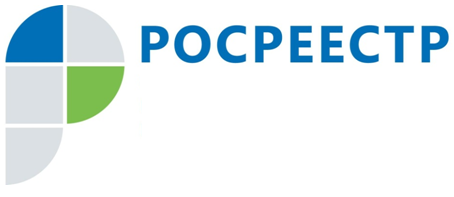 Управлением Росреестра по Тульской области составлен  рейтинг кадастровых инженеровУправление Росреестра по Тульской области подготовило рейтинг кадастровых инженеров, осуществляющих свою деятельность на территории Тульской области, за август 2019 года. Оценка эффективности кадастровых инженеров сформирована по такому показателю, как  доля принятых решений о приостановлении в кадастровом учете от объема поданных кадастровым инженером документов.Управление Росреестра по Тульской области рекомендует ознакомиться с рейтингом кадастровых инженеров перед заключением договора на выполнение кадастровых работ. Благодаря данному рейтингу граждане заочно могут составить представление о результатах профессиональной деятельности специалиста и снизить свои риски.№ п.п.ФИОНомер аттестатаКоличество приостановок (шт.)Общее количество заявлений (шт.)доля приостановок (%)1Абдуллаев Рамин Гасрет Оглы71-15-39614252Аверьянов Александр Евгеньевич71-11-15429223Алдошкин Константин Сергеевич71-13-33533984Алексеева Мария Владимировна71-10-6803105Алексеева Юлия Валентиновна71-11-2200206Алёшина Яна Владимировна71-15-3980107Алисов Сергей Сергеевич77-11-42201308Алтынов Вячеслав Игоревич71-14-372213159Аляшева Елена Александровна71-11-987352010Андреева Елена Александровна71-13-334016011Андреева Наталья Юрьевна71-14-39106012Анисимова Светлана Ивановна71-12-271022013Аносов Борис Георгиевич71-11-186245014Антонов Виктор Алексеевич71-11-18906015Антонова Елена Алексеевна71-10-106016Арон Марина Ильинична71-10-208017Афонина Вера Николаевна71-10-574152718Ачкасов Николай Алексеевич71-11-232349619Бакин Александр Владимирович71-15-418018020Баландин Сергей Павлович71-11-23504021Барабанова Ирина Владимировна71-15-4291101022Барабанова Наталья Владимировна71-11-130161723Барулина Ольга Владимировна71-13-351112824Баулина Людмила Владимировна67-12-032101025Бахотский Денис Сергеевич57-10-506026Беляков Андрей Сергеевич71-15-3991101027Бибеа Екатерина Юрьевна71-11-16103028Бибеа Роман Владимирович71-11-16003029Бизина Ольга Анатольевна71-10-75272930Блудов Александр Борисович69-10-1002031Бобер Сергей Антонович71-11-19209032Боровичко Юлия Станиславовна71-13-3313181733Бреева Елена Александровна71-11-21708034Бударин Александр Николаевич71-15-392016035Бударина Валентина Викторовна71-12-25911731536Бурашников Виктор Александрович71-11-1502131537Бурдикова Наталья Вячеславовна71-13-3492161338Бурмистрова Ольга Анатольевна71-11-190131339Быстримович Оксана Альбертовна71-15-406161740Васильева Марина Викторовна71-10-324281441Вашунин Евгений Николаевич71-11-2312131542Великоречина Анна Леонидовна36-11-23301043Веремеев Владимир Николаевич62-13-43201044Вишневская Ирина Анатольевна71-13-3324301345Вишнякова Олеся Евгеньевна71-12-305230746Власова Татьяна Юрьевна71-15-3973142147Воинцев Игорь Николаевич71-11-2452121748Волкова Ольга Александровна71-12-2945192649Воробьёв Антон Евгеньевич71-16-4751110050Выборнова Валентина Михайловна71-15-40005051Гаврилов Владимир Викторович71-13-317292252Глазунова Елена Евгеньевна71-14-362131353Горинова Елена Вячеславовна40-12-24901054Горностаева Наталья Николаевна48-15-43003055Грачева Марина Валентиновна71-11-17708056Гречишкина Виктория Вячеславовна71-12-300557957Грибкова Татьяна Владимировна71-15-41207058Григорьев Роман Николаевич71-11-233133359Гриценко Елена Олеговна71-11-1115381360Гулькина Ольга Викторовна71-11-2522131561Гуреева Елена Анатольевна71-10-61101062Гусева Наталья Ивановна71-16-465010063Гусева Светлана Андреевна36-14-59208064Гусейнов Валерий Олегович57-16-215191165Данилова Светлана Евгеньевна71-10-69133366Дацко Ольга Сергеевна71-10-3608067Дворниченко Татьяна Николаевна71-15-394475768Демьянов Павел Алексеевич71-11-144045069Денисенкова Оксана Николаевна71-11-24001070Дергачева Елена Викторовна71-10-6607071Дешко Дмитрий Михайлович71-13-32303072Добросердов Михаил Васильевич32-16-25601073Дрожжева Надежда Николаевна71-14-3591110074Дроц Оксана Викторовна40-10-31012075Дроц Сергей Евгеньевич40-10-30011076Дубровина Нина Вячеславовна71-10-26133377Дьяков Игорь Николаевич71-11-2226173578Евдокимова Ольга Владимировна71-14-373152079Елисеева Юлия Владимировна40-10-15117680Еремин Николай Александрович71-11-171142581Ермакова Анна Владимировна86-11-148393382Ерошкин Алексей Владимирович71-11-2433122583Ефименко Сергей Валериевич71-16-477245084Жмак Ольга Федоровна36-10-5301085Журавлева Елена Александровна71-14-38103086Зайвый Виталий Викторович71-10-82161387Зайвый Димитрий Витальевич71-10-112181188Зайцева Анастасия Николаевна71-15-439136389Заплутанов Сергей Евгеньевич71-10-151101090Захарова Любовь Викторовна71-13-34502091Захарочкина Маргарита Александровна40-15-387121592Звездин Анатолий Юрьевич71-13-312118693Звягина Екатерина Юрьевна71-15-39301094Згурский Евгений Павлович71-16-479334995Зенин Анатолий Николаевич57-12-10503096Зименков Алексей Викторович71-11-147010097Золотухин Андрей Андреевич71-10-12334998Зотов Максим Владимирович71-14-3895182899Зотов Петр Вячеславович71-11-1412395100Ильменский Илья Валерьевич71-13-3093359101Истратова Елена Владимировна71-11-19511100102Казарин Андрей Николаевич71-16-480090103Казина Ксения Александровна77-16-42010104Кайнов Алексей Михайлович71-11-236080105Калашников Владимир Александрович71-12-284010106Камышная Светлана Владимировна71-10-182729107Каретникова Татьяна Вячеславовна71-10-441412108Карпова Татьяна Васильевна77-13-18040109Карташова Светлана Анатольевна71-10-13080110Кваша Сергей Игоревич71-16-467090111Киндеева Татьяна Владимировна71-12-28984418112Киселёва Наталья Анатольевна71-12-2970520113Князева Наталья Александровна36-11-2371250114Колодницкий Андрей Михайлович71-12-2701254115Комаров Александр Юрьевич71-15-40411100116Кондратенко Татьяна Викторовна71-11-2550100117Косоногов Николай Игоревич71-14-3581425118Костерева Екатерина Алексеевна71-16-47373321119Котова Софья Вячеславовна71-12-295010120Кравцова Екатерина Викторовна71-16-474030121Крикунова Анна Александровна71-15-4301205122Крылов Александр Петрович71-10-550100123Кузиков Павел Сергеевич71-14-37632015124Куликов Дмитрий Петрович71-16-46821315125Лазарев Виктор Александрович71-15-4463933126Лазарева Наталья Валерьевна71-10-59060127Ланкина Надежда Валентиновна71-14-390060128Ларина Оксана Сергеевна71-15-4101425129Латышева Маргарита Игоревна71-10-270140130Лебедева Елена Ивановна36-12-461030131Леонов Владимир Петрович71-11-1310180132Лепехин Дмитрий Викторович71-10-931619133Лобанова Алла Владимировна77-10-750160134Лопатин Андрей Павлович36-11-231010135Лубенников Константин Егорович71-11-202050136Лукьянчиков Максим Леонидович57-11-81030137Лучкина Ольга Николаевна71-11-174020138Любчик Анатолий Васильевич46-14-193030139Лямичев Роман Олегович71-11-2051617140Малютина Ольга Алексеевна71-15-433080141Маляренко Александр Дмитриевич71-12-275040142Малярова Татьяна Григорьевна61-11-260010143Мамедов Вусал Осман оглы57-16-2071147144Маньков Сергей Михайлович58-11-10477100145Маркова Светлана Владимировна71-11-10721217146Матвеева Анастасия Владимировна71-16-4582395147Матюхов Сергей Дмитриевич71-16-4611714148Медведев Алексей Вячеславович71-13-33874217149Меркулова Галина Алексеевна71-11-244080150Миляев Сергей Владимирович71-11-1452653151Миронов Андрей Валерьевич71-10-4052223152Миронов Сергей Юрьевич71-11-254040153Михалина Татьяна Ивановна71-11-1490110154Михеева Елена Сергеевна71-11-168060155Молчанов Игорь Александрови71-15-40721811156Морозов Алексей Александрович71-10-39090157Мосягина Галина Валерьевна71-11-153050158Мотина Марина Андреевна71-14-36321118159Моховов Евгений Юрьевич71-14-3570180160Мурашов Андрей Николаевич71-11-1724488161Нагорный Евгений Валерьевич71-15-440020162Немчинов Николай Владимирович40-11-165010163Никонорова Елена Юрьевна71-11-1271186164Никулина Анастасия Сергеевна47-13-0517050165Нищенко Елена Михайловна71-11-1751333166Новиков Александр Сергеевич71-11-2581323167Новохатка Светлана Михайловна71-10-431333168Овинников Юрий Иванович71-11-2461617169Окорокова Екатерина Владимировна71-16-4622593170Ольхова Лариса Анатольевна36-14-626020171Опанасенко Ярослав Сергеевич77-15-25611100172Осипенко Константин Эдуардович71-11-1641254173Пантелеев Сергей Викторович71-11-2261714174Петренко Надежда Алексеевна71-10-70050175Петухов Дмитрий Анатольевич71-11-18362227176Петухова Наталья Николаевна71-10-191274177Пешехонцев Дмитрий Анатольевич71-12-2830180178Пешнин Владимир Валентинович71-10-62020179Писков Сергей Александрович71-10-28080180Платонов Андрей Владимирович71-15-4283475181Победина Валентина Станиславовна76-16-457020182Полозков Андрей Александрович71-11-1281425183Поплевина Елена Владимировна71-13-333030184Попова Наталья Николаевна71-12-27941429185Потапова Елена Александровна71-15-40921315186Почуева Марина Александровна77-14-217010187Преображенская Ирина Борисовна71-10-4551926188Преображенская Татьяна Олеговна71-16-452040189Прозоркевич Марина Викторовна71-14-354030190Протчев Николай Александрович71-11-179030191Протчева Любовь Николаевна71-11-180010192Прошков Владислав Викторович71-15-448010193Прудникова Юлия Владимировна71-15-436090194Пяткин Сергей Анатольевич71-11-1840110195Реброва Анастасия Владимировна40-16-39141233196Редкова Екатерина Алексеевна71-16-453040197Рейм Илья Игоревич71-15-4263650198Решетова Карина Викторовна52-12-5142633199Родин Алексей Владимирович71-10-2932512200Романова Мария Сергеевна71-16-46465311201Рылеев Александр Анатольевич71-11-14274815202Рябова Оксана Андреевна71-13-339030203Рябова Светлана Вячеславовна71-14-352010204Саакян Гриша Мгерович71-11-169020205Саватеева Марина Борисовна71-11-1082484206Савина Ксения Викторовна71-16-46951828207Самсонов Михаил Викторович77-11-20020208Сапроненко Елена Николаевна71-11-199070209Сенин Сергей Юрьевич71-10-71040210Сергеева Татьяна Евгеньевна71-15-449070211Серегин Николай Александрович57-13-1403838212Сигунова Елена Ильинична71-11-1550100213Силецкий Антон Александрович77-16-11020214Сильянов Дмитрий Андреевич77-13-3281425215Скопцова Галина Борисовна71-11-920140216Скотникова Наталья Станиславна57-11-73020217Скребунов Сергей Юрьевич71-13-31355210218Соловьева Мария Владимировна57-13-156010219Соломин Евгений Евгеньевич71-13-3163743220Спирин Роман Александрович71-11-135060221Стенякин Николай Николаевич71-11-16632214222Сурмина Светлана Евгеньевна71-10-491617223Суслова Светлана Александровна71-13-3502277224Сухарев Денис Сергеевич71-10-382258225Сушкина Ольга Андреевна71-16-459090226Тагиев Сергей Вячеславович77-11-116010227Тарасов Артем Анатольевич71-15-4411234228Терентьев Михаил Александрович71-12-272040229Тиханкина Юлия Юрьевна40-11-19811100230Тишкина Татьяна Валерьевна71-16-46054312231Толстошеев Алексей Иванович71-11-13632711232Трусов Евгений Викторович71-10-353704233Уткина Наталья Ивановна71-14-3701244234Федонина Марина Алексевна71-12-2920100235Хаит Роман Маркович71-14-3840160236Хайруллин Альберт Раисович71-10-501333237Ханина Софья Алексеевна71-10-64040238Хардикова Татьяна Николаевна71-13-30622110239Харитонова Нина Владимировна71-10-51030240Харламова Оксана Николаевна71-15-4340230241Хахаева Светлана Леонидовна71-10-102922242Химченков Олег Игоревич32-14-194010243Хохлов Александр Эдуардович71-12-2861284244Хрипливый Владимир Андреевич71-11-124010245Хрипливый Дмитрий Владимирович71-11-125050246Хурчак Елена Вячеславовна36-10-401225247Цинковская Елена Владимировна71-10-522729248Чермошанская Юлия Викторовна71-10-24080249Черников Вадим Иванович71-11-1201813250Чернышова Ольга Валерьевна71-13-3221520251Четвериков Вадим Олегович71-13-32131520252Чечеткина Татьяна Тимофеевна71-10-531147253Чудновцев Александр Владимирович71-11-203060254Чукина Юлия Геннадьевна71-12-29911010255Шаховцева Елена Аркадьевна71-10-3131421256Швецова Алена Алексеевна12-14-11020257Шевелёк Алексей Анатольевич77-11-432030258Шидловская Ольга Викторовна71-11-1331205259Шмарова Людмила Николаевна57-11-7811100260Шувалов Владимир Алексеевич71-11-185050261Шулепов Кирилл Дмитриевич71-16-47631916262Шутка Сергей Иванович71-10-211911263Щедров Максим Александрович71-15-4420510264Щедрова Елена Аркадьевна71-11-158070265Юлина Ольга Александровна71-10-201333266Юрова Ангелина Андреевна71-14-371050267Янина Елена Евгеньевна71-14-3641714